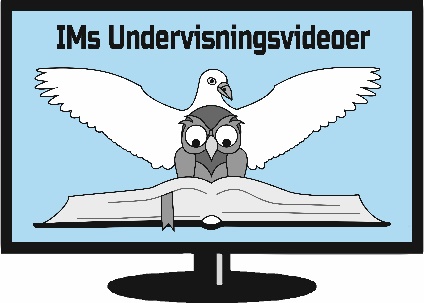 SAMTALEOPLÆGJosva kap 6-12. Mod måletAlle måtte stå sammen den gang for at erobre landet – hvordan oplever du det i dit menighedsliv?Har du oplevet ”Jerikos murer” tårne sig op i dit liv?Folket skulle gøre noget ”tåbeligt” (endda hele syv gange) ved at følge Guds løfter – men det virkede! Oplever I også, at Gud kalder jer til at gøre noget, der kan se ”tåbeligt” ud?Jørgen Bloch var i sin undervisning inde på, at Gud gjorde ”Akors dal til Håbets port”: Gud greb ind i faldet og vendte det til nyt liv for folket! Han sagde, at Gud kan gøre det samme i dag! Så når du falder – så flygt ind i Guds favn! - Oplever I at Gud giver nyt liv til jer på denne måde?Tal med hinanden om, hvilke farer der er for kristne i dag? Hvordan kan vi være hinanden til hjælp i livet med Jesus?Til personlig overvejelse: Er der noget i dit liv, som du skal have ryddet op i?